中國文化大學碩士班學位審定表110 . 5 . 5 校課程委員會議通過110.5.19教務會議通過一、院系所組：商學院	財務金融學系	碩士班二、授予學位：財務金融碩士三、適用年度：110 學年度起入學新生適用四、最低畢業學分數：36 學分五、承認他所（含國內、外）學分數：9 學分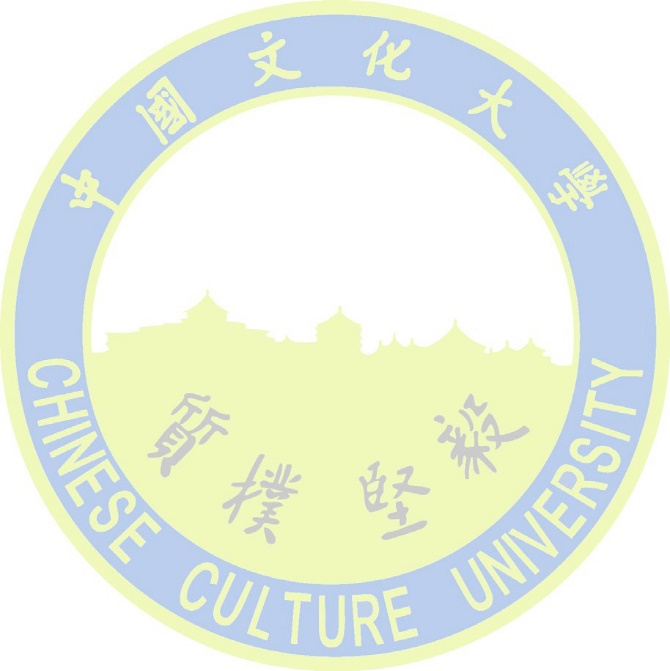 六、必修科目七、基礎學科（未抵免基礎學科者，入學後須參加基礎學科檢定會考。）八、申請學位論文考試規定依本校「博碩士班學位論文考試辦法」辦理。英文檢定規定：須達 TOEIC640 分以上、托福 520 分以上或其他相對檢定成績之英檢標準，方可申請畢業。九、備註：無中國文化大學碩士班學位審定表一、院系所組：商學院  財務金融學系  碩士班二、授予學位：財務金融碩士三、適用年度：108學年度起入學新生適用(108.5.8校課程 & 5.15教務會議通過)四、最低畢業學分數：36學分五、承認他所（含國內、外）學分數：9學分六、必修科目                                   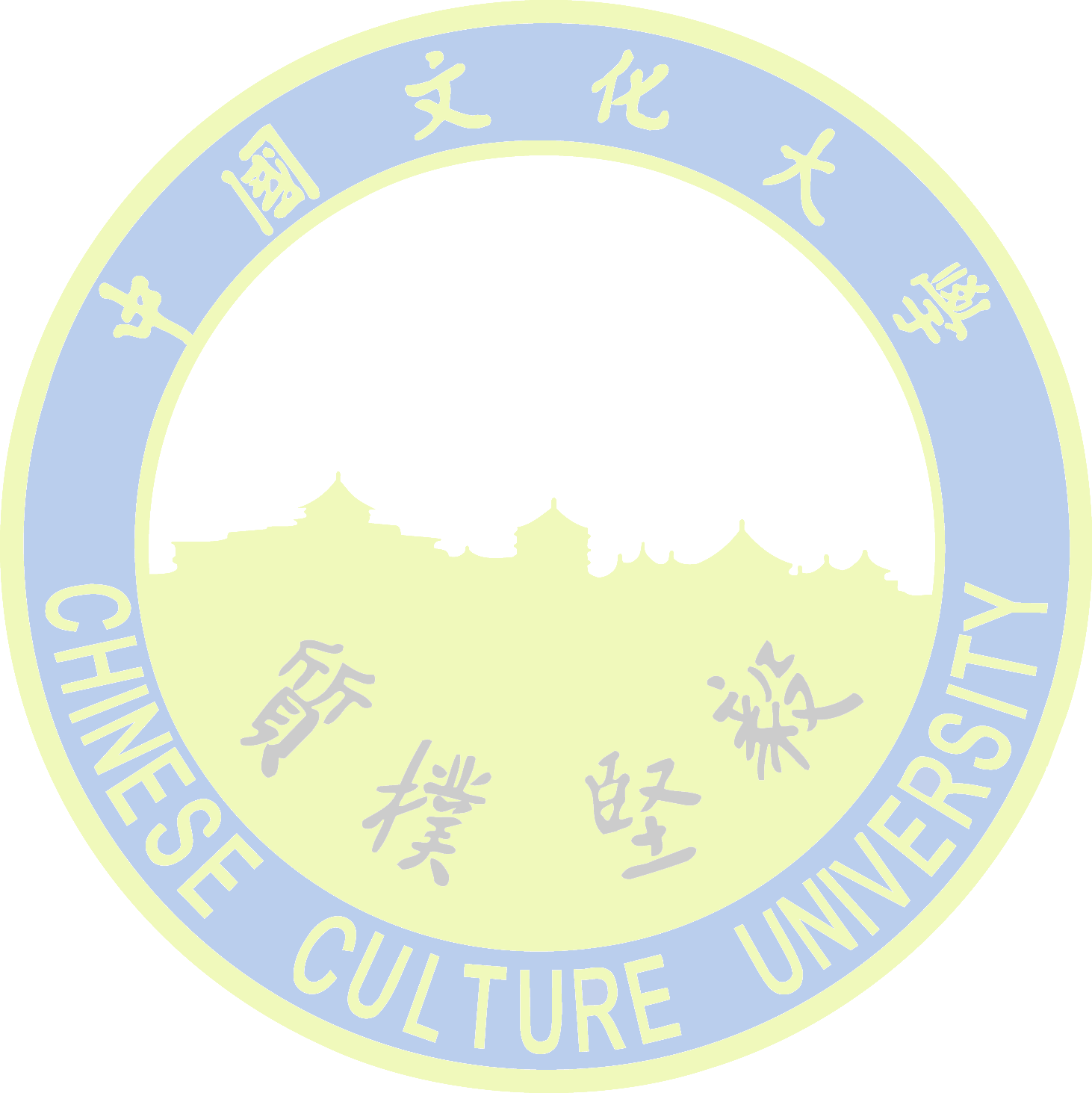 七、基礎學科（未抵免基礎學科者，入學後須參加基礎學科檢定會考。）八、申請學位論文考試規定1.依本校「博碩士班學位論文考試辦法」辦理。2.英文檢定規定：須達TOEIC640分以上、托福520分以上或其他相對檢定成績之英檢標準，方可申請畢業。九、備註：無   中國文化大學碩士班學位審定表一、院系所組：商學院  財務金融學系  碩士班二、授予學位：財務金融碩士三、適用年度：103-107學年度入學新生適用。103.5.21  102學年度第2學期教務會議通過四、最低畢業學分數：36學分五、承認他所（含國內、外）學分數：9學分六、必修科目                                   七、基礎學科（未抵免基礎學科者，入學後須參加基礎學科檢定會考。）八、申請學位論文考試規定1.依本校「博碩士班學位論文考試辦法」辦理。2.英文檢定規定：須達TOEIC640分以上、托福520分以上或其他相對檢定成績之英檢標準，方可申請畢業。九、備註：無   	科目代號科 目 名 稱學分數時 數備 註 （ 說 明 ）E632碩：國際企業管理33(院共同必修)F212財金研究方法334194財務理論33D955財金計量分析33E946投資分析與管理33I455財金專業倫理22(可抵免院共同必修經營倫理研討)L303數位金融管理33(原金融營運管理)合	計2020科	目	名	稱學分數時 數備 註 （ 說 明 ）1統計學662經濟學66合	計1212                                                       科目代號科目名稱學分數時數備註（說明）E632碩：國際企業管理33(院共同必修)F212財金研究方法334194財務理論33D955財金計量分析33E232金融營運管理33E946投資分析與管理33i455財金專業倫理22(可抵免院共同必修經營倫理研討)合        計2020科目名稱學分數時數備註（說明）1統計學662經濟學66合        計1212                                                       科目代號科目名稱學分數時數備註（說明）E632碩：國際企業管理33(院共同必修)0801英文04F212財金研究方法334194財務理論33D955財金計量分析33E232金融營運管理33E946投資分析與管理33i455財金專業倫理22(可抵免院共同必修經營倫理研討)合        計2024科目名稱學分數時數備註（說明）1統計學662經濟學66合        計1212